Bestellung der Urkunden für die Bundesjugendspiele Landkreis Konstanz z. H. Alexander KrebsSchulanschrift:	______________________________________________			______________________________________________Verteilerstellen:	Konstanz		-		SSA Konstanz			O			Stockach		-		Schulverbund Nellenburg	OOder nach Absprache							OAbholung:	Die Urkunden können in der Regel 1-2 Wochen nach Bestellung an der von Ihnen angegebenen Verteilerstelle abgeholt werden. Wichtig:	Eine Bestellung ist nur mit diesem Vordruck  per Mail möglich. 	E-Mail:  Alexander.Krebs@ssa-kn.kv.bwl.de  !!!! Eine telefonische Bestellung kann nicht bearbeitet werden !!!!Alle anderen Unterlagen können aus dem Handbuch kopiert oder von der CD-ROM bzw. aus dem Internet (www.bmfsfj.de oder www.dsj.de ) entnommen werden. Verteilerstelle: Alexander KrebsSchulverbund NellenburgJahnweg 178333 StockachMit sportlichem Gruß, Ihr Sport Regionalteam des SSA Konstanz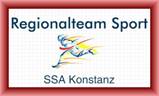 Urkunden1. Wettkampf2. Wettbewerb3. Mehrkampf1Ehrenurkunden2Siegerurkunden3Teilnehmerurkunden